INSTRUCTIONS: PRESS TAB TO ADVANCE FROM FIELD TO FIELD.  CLICK MOUSE TO SELECT CHECKBOXGENERAL COMMENTS/CONDITION/WORK IDENTIFIED TO BE DONE:Block #:       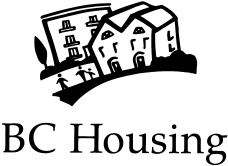                               GROUP HOME INSPECTION - SHORT                              GROUP HOME INSPECTION - SHORT                              GROUP HOME INSPECTION - SHORT                              GROUP HOME INSPECTION - SHORT                              GROUP HOME INSPECTION - SHORT                              GROUP HOME INSPECTION - SHORT                              GROUP HOME INSPECTION - SHORT                              GROUP HOME INSPECTION - SHORT                              GROUP HOME INSPECTION - SHORT                              GROUP HOME INSPECTION - SHORTPRHC AnnualPRHC Move-inPRHC Move-outPRHC (Other)PRHC AnnualPRHC Move-inPRHC Move-outPRHC (Other)PRHC AnnualPRHC Move-inPRHC Move-outPRHC (Other)Date:       Date:       Estate No.:        - 24Estate No.:        - 24Estate No.:        - 24Estate No.:        - 24Estate No.:        - 24Estate No.:        - 24Block No.:       Block No.:       Block No.:       Block No.:       Block No.:       Block No.:       Block No.:       Building Name:       Building Name:       Building Name:       Building Name:       Building Name:       Building Name:       Building Name:       Building Name:       Building Name:       Building Name:       Building Name:       Building Name:       Building Name:       Building Name:       Building Name:       Building Address:       Building Address:       Building Address:       Building Address:       Building Address:       Building Address:       Building Address:       Building Address:       Building Address:       Building Address:       Building Address:       Building Address:       Building Address:       Building Address:       Building Address:       Operator:       Operator:       Operator:       Operator:       Operator:       Operator:       Operator:       Operator:       Operator:       Phone Number:       Phone Number:       Phone Number:       Phone Number:       Phone Number:       Phone Number:       Home Supervisor:       Home Supervisor:       Home Supervisor:       Home Supervisor:       Home Supervisor:       Home Supervisor:       Home Supervisor:       Home Supervisor:       Home Supervisor:       Phone Number:       Phone Number:       Phone Number:       Phone Number:       Phone Number:       Phone Number:       Program:       Client Type:   Client Type:   Client Type:   Client Type:   Client Type:   Client Type:   Client Type:   Client Type:   # of  Eligible Beds:       # of  Eligible Beds:       # of  Eligible Beds:       # of  Eligible Beds:       # of  Eligible Beds:       # of  Eligible Beds:       Estimated Age of Building: Estimated Age of Building: Estimated Age of Building: # Clients:       # Clients:       # Clients:       # Clients:       # Clients:       # Clients:       Licensed:  Yes  	No  Licensed:  Yes  	No  Licensed:  Yes  	No  Licensed:  Yes  	No  Licensed:  Yes  	No  Licensed:  Yes  	No   Size:                      Size:                      Size:                      Size:                      Size:                      Size:                      Size:                     Construction Type:           (enter description)Construction Type:           (enter description)Construction Type:           (enter description)Construction Type:           (enter description)Construction Type:           (enter description)Construction Type:           (enter description)Construction Type:           (enter description)Construction Type:           (enter description)SPONSORING MINISTRY:  	MCFD       MHR      MCAWS       OTHER:         (enter description)SPONSORING MINISTRY:  	MCFD       MHR      MCAWS       OTHER:         (enter description)SPONSORING MINISTRY:  	MCFD       MHR      MCAWS       OTHER:         (enter description)SPONSORING MINISTRY:  	MCFD       MHR      MCAWS       OTHER:         (enter description)SPONSORING MINISTRY:  	MCFD       MHR      MCAWS       OTHER:         (enter description)SPONSORING MINISTRY:  	MCFD       MHR      MCAWS       OTHER:         (enter description)SPONSORING MINISTRY:  	MCFD       MHR      MCAWS       OTHER:         (enter description)SPONSORING MINISTRY:  	MCFD       MHR      MCAWS       OTHER:         (enter description)SPONSORING MINISTRY:  	MCFD       MHR      MCAWS       OTHER:         (enter description)SPONSORING MINISTRY:  	MCFD       MHR      MCAWS       OTHER:         (enter description)SPONSORING MINISTRY:  	MCFD       MHR      MCAWS       OTHER:         (enter description)SPONSORING MINISTRY:  	MCFD       MHR      MCAWS       OTHER:         (enter description)SPONSORING MINISTRY:  	MCFD       MHR      MCAWS       OTHER:         (enter description)SPONSORING MINISTRY:  	MCFD       MHR      MCAWS       OTHER:         (enter description)SPONSORING MINISTRY:  	MCFD       MHR      MCAWS       OTHER:         (enter description)ATTENDEES:    BC Housing:                                   Other:                  ATTENDEES:    BC Housing:                                   Other:                  ATTENDEES:    BC Housing:                                   Other:                  ATTENDEES:    BC Housing:                                   Other:                  ATTENDEES:    BC Housing:                                   Other:                  Operator:       Operator:       Operator:       Operator:       Operator:       Operator:       Operator:       Operator:       Operator:       Operator:       Security:       Security:       Security:       Security:       Security:       Security:       Security:       Security:       Security:       Security:       Security:       Security:       Security:       Security:       Security:       Master Key:                      Service Master Key:    Master Key:                      Service Master Key:    Master Key:                      Service Master Key:    Master Key:                      Service Master Key:    Master Key:                      Service Master Key:    Master Key:                      Service Master Key:    Individual Door Keys:  Individual Door Keys:  Individual Door Keys:  Individual Door Keys:  Individual Door Keys:  Individual Door Keys:  Individual Door Keys:  Individual Door Keys:  Individual Door Keys:  Keys are kept in a secure area:   Keys are kept in a secure area:   Keys are kept in a secure area:   Keys are kept in a secure area:   Keys are kept in a secure area:   Keys are kept in a secure area:   BUILDING SERVICES/MECHANICALBUILDING SERVICES/MECHANICALBUILDING SERVICES/MECHANICALBUILDING SERVICES/MECHANICALBUILDING SERVICES/MECHANICALBUILDING SERVICES/MECHANICALBUILDING SERVICES/MECHANICALBUILDING SERVICES/MECHANICALBUILDING SERVICES/MECHANICALBUILDING SERVICES/MECHANICALBUILDING SERVICES/MECHANICALBUILDING SERVICES/MECHANICALBUILDING SERVICES/MECHANICALBUILDING SERVICES/MECHANICALBUILDING SERVICES/MECHANICALDescriptionDescriptionDescriptionDescriptionComments / Date InspectedComments / Date InspectedComments / Date InspectedComments / Date InspectedComments / Date InspectedComments / Date InspectedComments / Date InspectedResponsibilityResponsibilityResponsibilityResponsibilityDescriptionDescriptionDescriptionDescriptionComments / Date InspectedComments / Date InspectedComments / Date InspectedComments / Date InspectedComments / Date InspectedComments / Date InspectedComments / Date InspectedBC HousingOperatorOperatorOperator Fire Alarm System Fire Alarm System Fire Alarm System Fire Alarm System Fire Sprinkler Fire Sprinkler Fire Sprinkler Fire Sprinkler Extinguishers Extinguishers Extinguishers Extinguishers Smoke Alarms:    Smoke Alarms:    Smoke Alarms:    Smoke Alarms:    Emergency Lights Emergency Lights Emergency Lights Emergency Lights Generator  Generator  Generator  Generator  Intercom/Security Alarm Intercom/Security Alarm Intercom/Security Alarm Intercom/Security Alarm Heating Type:    Heating Type:    Heating Type:    Heating Type:    Fuel Type:   Fuel Type:   Fuel Type:   Fuel Type:   Heat Recovery/Exchanger Heat Recovery/Exchanger Heat Recovery/Exchanger Heat Recovery/Exchanger Fire/Emergency Plans Fire/Emergency Plans Fire/Emergency Plans Fire/Emergency Plans Gas/Wood Fireplace Gas/Wood Fireplace Gas/Wood Fireplace Gas/Wood Fireplace Irrigation Systems Irrigation Systems Irrigation Systems Irrigation Systems Specialized Equipment (arjo, lifts, etc.) Specialized Equipment (arjo, lifts, etc.) Specialized Equipment (arjo, lifts, etc.) Specialized Equipment (arjo, lifts, etc.) Air Conditioning Air Conditioning Air Conditioning Air ConditioningImmediate Repairs:Immediate Repairs:Immediate Repairs:Immediate Repairs:DateW.O. #ContractorDetailsINVENTORYMAKEMODELSERIAL #Installation DateInstallation DateConditionCondition  Fridge  Stove  Dishwasher  Washer  Dryer  Window Coverings  Built in Vacuum  Specialty Tub  Hood Fan/Microwave  Other      BUILDING EXTERIORBUILDING EXTERIORBUILDING EXTERIORBUILDING EXTERIORBUILDING EXTERIORBUILDING EXTERIORBUILDING EXTERIORBUILDING EXTERIORDescriptionCommentsCommentsCommentsCommentsResponsibilityResponsibilityResponsibilityDescriptionCommentsCommentsCommentsCommentsBC HousingBC HousingOperator Septic/Sewer Landscaping Tree Pruning Deck/Stairs Fencing Gutters Sidewalks/DrivewaysBUILDING INTERIORBUILDING INTERIORBUILDING INTERIORBUILDING INTERIORBUILDING INTERIORBUILDING INTERIORBUILDING INTERIORBUILDING INTERIORDescriptionCommentsCommentsCommentsCommentsResponsibilityResponsibilityResponsibilityDescriptionCommentsCommentsCommentsCommentsBC HousingBC HousingOperator Flooring Carpets Interior Painting Countertops Kitchen Cabinets Duct CleaningADDITIONAL OPERATING EXPENSESADDITIONAL OPERATING EXPENSESADDITIONAL OPERATING EXPENSESADDITIONAL OPERATING EXPENSESADDITIONAL OPERATING EXPENSESADDITIONAL OPERATING EXPENSESADDITIONAL OPERATING EXPENSESADDITIONAL OPERATING EXPENSESPROPERTY PORTFOLIO MANAGER (PPM) COMMENTSPROPERTY PORTFOLIO MANAGER (PPM) COMMENTSPROPERTY PORTFOLIO MANAGER (PPM) COMMENTSPROPERTY PORTFOLIO MANAGER (PPM) COMMENTSPROPERTY PORTFOLIO MANAGER (PPM) COMMENTSPROPERTY PORTFOLIO MANAGER (PPM) COMMENTSPROPERTY PORTFOLIO MANAGER (PPM) COMMENTSPROPERTY PORTFOLIO MANAGER (PPM) COMMENTS